SEPTEMBER 27, 2020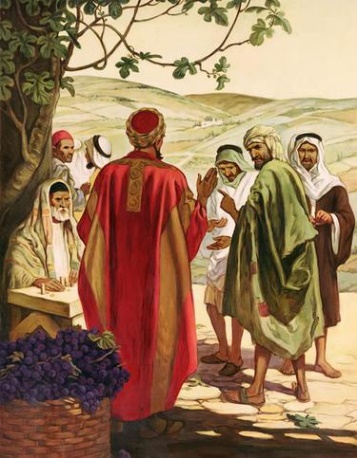 26TH SUNDAY IN ORDINARY TIME“He said in reply, ‘I will not,’ but afterwards changed his mind and went.”At times we refuse your asking. We say no to what you bid, But later we actually do as you ask.  And at other times we say yes, but alas, our lives spell out a big no.Jesus, please change our minds to always say yes.Let feet follow words.(Copyright 2020, Anne M. Osdieck.  Used with Permission)Sunday ReadingsEzekiel 18:25-28Since they turned away from all the sins they committed, they shall live.Philippians 2:1-11 or 2:1-5Do nothing out of selfishness or out of vainglory; rather, humbly regard others as more important than yourselves.Matthew 21:28-32Jesus said, “Tax collectors and prostitutes are entering the kingdom of God before you.”  The parable is a proclamation of God’s mercy for sinners.“Tax collectors and prostitutes are entering the kingdom of God.”  Why? Because when they encounter Jesus Christ, who “did not regard equality with God something to be grasped,” they found in Him everything they needed to be happy.  An that is what made it easy for them to leave behind their grasping ways and obey the one who himself became “obedient to the point of death.”  If someone “turns from wickedness and does what is right and just, he shall surely live, he shall not die”—because this means that that person has found Jesus Christ, who is infinitely more attractive than even the most powerful allure of evil.Living Stewardship – Pillar of  ServiceThis week do something for others.  Perhaps you can give a donation to the Catholic Ministries Appeal or donate goods to your local food pantry.For our parish family. We pray to the Lord….Reflection Questions:Today’s second reading tells us to put others before ourselves.  There is a popular saying that is related to this reading, “God first, others second, me theirs.”Am I fair to God by giving him thanksgiving, adoration and obedience for his love?Am I fair to others by offering them gratitude and humble kindness?PRAYER Lord, I am grateful for your example of humble service toward others.  Help me to be a humble and loving person toward all people.From Faithful Meditation for Every DayRev Warren J Savage & Mary Ann McSweenyA WORD FROM POPE FRANCISToday let us look at our hands. So often empty of love and let us try to think of some free gift that we can give without expecting anything in return.  That will please the Lord.  And let us ask him: “Lord, let me rediscover the joy of giving.”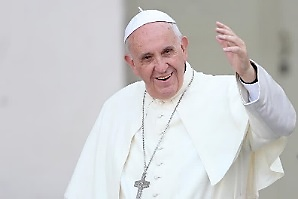 Epiphany SundayJanuary 6, 2018No one was asked to suffer like JesusAnd he suffered not to gain for himselfBut to pay our debt.THANK YOU for your many cards and well wishes for Fr. John as we honored him for his years of service at our parish.RESPECT LIFE SUNDAY“Live the Gospel of Life.”     Twenty-five years ago, Pope St. John Paul II wrote that the Gospel of Life is at the heart of Jesus’ saving message to the world.  In taking on human flesh, dwelling among us, and sacrificing his very life for our redemption, Christ reveals the profound dignity of every human person.  This God-given dignity does not change with our stage of life, abilities, level of independence, or any other varying circumstance.     As the Church celebrates the 25th anniversary of Pope John Paul II’s prophetic encyclical, let us reflect upon how we personally live out the Gospel.Do I talk about and act towards others as I would talk about and treat Jesus himself?Do I inform myself of the Church’s teachings and engage in the civic arena as first a follower of Christ?Do I help pregnant and parenting mothers in need?Am I ready to support a loved one nearing death?     May our Lord grant us the grace to truly and courageously LIVE his Gospel of Life.October 4, 2020 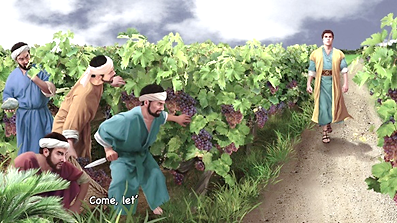 27TH SUNDAY IN ORDINARY TIME If you asked somebody to do something and they didn’t do it, you might give them a second chance.  If they failed to do it the second time, your patience might be stretched a bit.  You just might ask them a third time.  But if they failed the third time, you would definitely give up on them.  Thankfully, our ways are not God’s ways.  God clearly has more patience with us that we have with ourselves and each other.     Jesus tells the chief priest and the elders the parable of the owner sending workers into his vineyard to collect the harvest.  Like all the parables, this parable is held up to us so that we can see ourselves in it and learn from it.  Through the life, mission, death and resurrection of Jesus, God offers the chance to reap an endlessly abundant harvest of love, mercy and forgiveness.  They are offered to us freely out of love.  Like those in the gospel, we have to choose freely whether to accept or decline God’s generous offer.  We are the tenants today and God has certain expectations of us.  God looks to us to produce the fruits of love, mercy, compassion and the values of the Kingdom of God.  The question from this parable to us today is simple but challenging: what sort of fruits and harvest are we producing through our ordinary daily lives as followers of Jesus?  (Michael Moore OMI)Sunday ReadingsIsaiah 5:1-7The vineyard of the Lord of Hosts is the house of Israel,/the people of Judah, his cherished plant.Philippians 4:6-9Have no anxiety at all, but in everything, by prayer and petition, with thanksgiving, make your requests known to God.  These are comforting words from today’s second reading that remind us to fully trust in God.Matthew 21:33-43Jesus said, “I say to you, the kingdom of God will be taken away from you and given to a people that will produce its fruit.”God expects a return on his love.  Not because he is selfish, but because he knows our happiness depends on showing him love.Living Stewardship – Pillar of PrayerAs the reading suggests, pray this week with total trust in God.  Ask Him for guidance, pray for others and thank Him for all He has done for you.That we may grow in our prayer life.  We pray to the Lord…PRAYER Lord, I am grateful for your vineyard of love.  Removed my shortcomings that I may cultivate your gifts of compassion and peace.From Faithful Meditations for Every DayRev Warren J Savage and Mary Ann McSweenyReflection Questions:I have chosen you from the world, says the Lord, to go and bear fruit that will remain.How does our Lord want to see fruit and growth in your life?Have I squandered God’s harvest in my life?A WORD FROM POPE FRANCISMany members of our communities yearn to receive the Eucharist at one table, as the concrete expression of full unity.  We experience the pain of those who share their whole lives, but cannot share God’s redeeming presence at the eucharistic table….We long for this wound in the Body of Christ to be healed.Joint Statement, Catholic-LutheranCommemoration of the ReformationOctober 31, 2016MASS INTENTIONSSeptember 26	Pat SchumanOctober 3	Ruth WenningOctober 10	Emily MathesSANCTUARY LIGHTWeek of September 27 through the Week of October 11 is for Bernie and Randy WardPARISH SUPPORT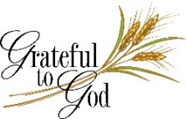 September 13	$  890.00September 20		$3,735.00BAPTIZED IN CHRIST – Congratulations to Kye Jeffrey Swinney, the son of Idona Newhart and Devon Swinney, who was baptized on Saturday, September 19.  May he be blessed by God who has made him in his own image and likeness!RELIGIOUS EDUCATION  All classes began on Wednesday, September 23. The next two classes will be on Wednesday, September 30, 6:45 PM and on October 7th.     Blessing of Animals We will NOT have the blessing of animals this year but you can still ask St. Francis to intercede for the safety and well- being of your pets!JR HIGH & HIGH SCHOOL  Confirmation classes began on September 13 and will continue until the reception of this sacrament on April 24th.  Please keep all of our candidates in your prayers.   How could we survive without the gift of the Holy Spirit.     The next class for all junior and high school youth will be on Sunday, September 27th.CHURCH PICNICSHoly Family Church, Oldenburg on October 4, Drive-Thru Fried Chicken, 11AM to 4PM.St. Nicholas Parish will have a drive-thru chicken dinner on Sunday, October 11, 11AM to 3PM ROSARY RALLY  OCT 10 – 12:00 NOONAt St John’s Blessed Mother Grotto CLARITY PREGNANCY CENTER  The Pregnancy Care Center in Greensburg has changed their name to Clarity Pregnancy Center.  Their complete services’ center is located at 920 Kathy’s Way, Suite G.  They offer Christian counseling to all of their clients and offer the LOVE approach to helping their clients wherever they are in their journey.  They also offer Safe Place to Sleep with a courtesy pack and play and car seat education with a courtesy car seat.  They offer free pregnancy testing, free ultrasounds, baby shower in a bag for new babies and food, formula and diapers for babies.  They also provide clothing up to age two.  If you know of anyone who needs their help please pass this information to them.  Their hotline number is 812/222-0367.  There are also locations at Lawrenceburg and Brookville.ST JOHN LADIES RUMMAGE SALE  Friday, October 2, 9AM to 5PM Saturday October 3 9AM to 2PMLIFE CHAIN  St Charles Pro Life Group extend an invitation to join together on Sunday, October 4 at the intersection of Hwy 101 and 350 from 2:30 to 3:30 PM.  We will have signs with pro-life messages that can be held while we pray silently for an end to abortion.  Parking is available at the businesses that are not open.  Social distancing will be utilized.  Thank you for your support.The Catholic Communities of Osgood and Napoleon, Indiana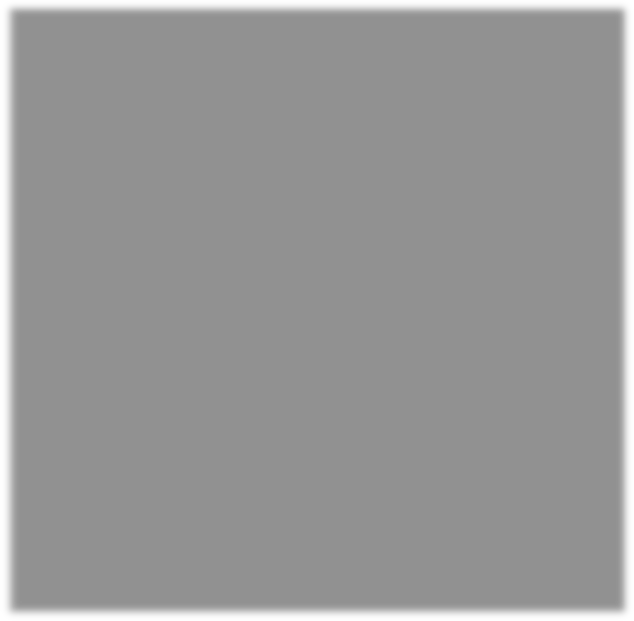 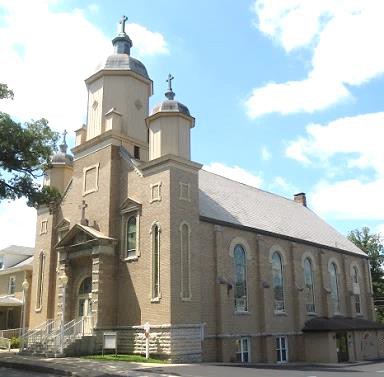 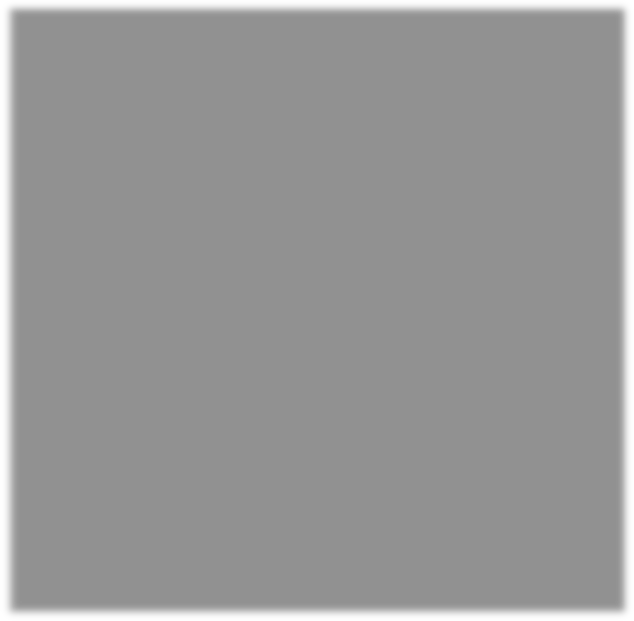 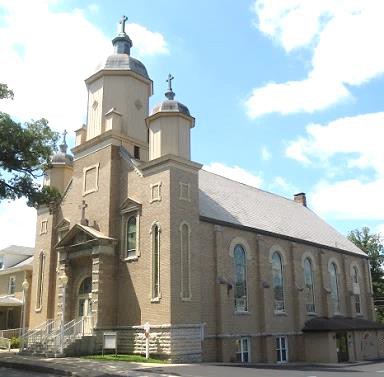 St. John the Baptist Church331 S Buckeye Street, Osgood Phone:  812-689-4244	or 812-621-7420Website: stjohncatholicchurchosgood.com e-mail: srsgerth@hotmail.comMASS: Saturday 6:00 PMSister Shirley Gerth, Parish Life Coordinator Father William Turner, Sacramental MinisterReligious Education Coordinator, Patty Simon: 812-689-4100 Youth Ministry events, Jill Jansing: 812-689-4830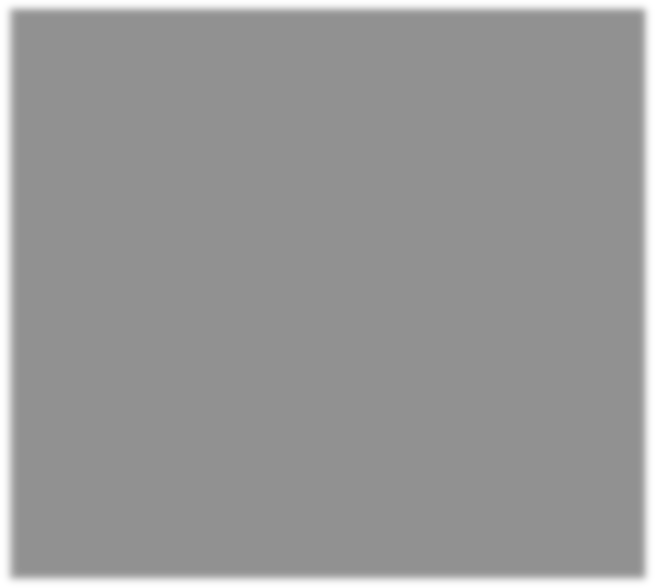 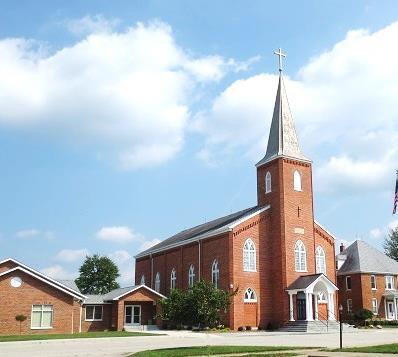 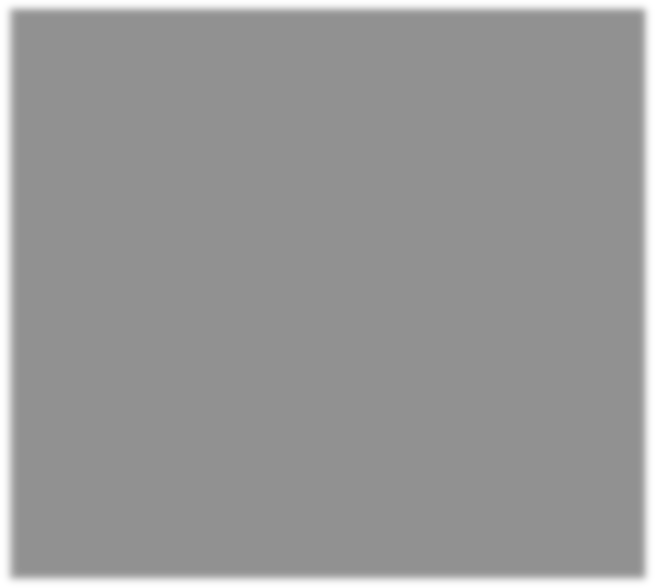 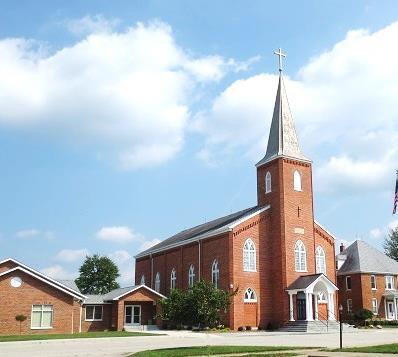 St. Maurice Church8874 N Harrison Street, PO Box 17, Napoleon Phone: 812-852-4237 or 812-621-7420E-mail: srsgerth@hotmail.com Website: www.stmauricechurch.orgMASS: Saturday 4:00 PM, Sunday 10:00 AMSister Shirley Gerth, Parish Life Coordinator Father William Turner, Sacramental MinisterReligious Education Coordinator, Patty Simon: 812-689-4100 Youth Ministry events, Joyce Muckerheide: 812-363-5929Sacrament of Baptism is scheduled by appointment.Please call the parish office about sacramental preparation and to schedule your celebration.Preparation for the Sacrament of Marriage requires at least six months.Call the parish office before setting the date for your wedding.Sacrament of Anointing is available upon request.